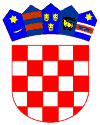         REPUBLIKA HRVATSKA                                     OSJEČKO-BARANJSKA ŽUPANIJA                                OPĆINA VLADISLAVCI          OPĆINSKI NAČELNIK  KLASA: 006-01/18-01/03URBROJ:2158/7-02-20-06 Vladislavci, 24. veljače 2020.Na temelju članka 11. stavka 3.  Zakona  o financiranju političkih aktivnosti, izborne promidžbe i referenduma („Narodne novine“ br. 29/19 i 98/19) ,  podnosi se IZVJEŠĆE o iznosu raspoređenih i isplaćenih sredstava iz proračuna Općine Vladislavci  za 2019. godinu  za redovito godišnje financiranje svake političke stranke zastupljene u Općinskom vijeću Općine Vladislavci I.Odlukom o raspoređivanju sredstava iz Proračuna Općine Vladislavci za 2019. godinu za redovito financiranje političkih stranaka zastupljenih u Općinskom vijeću Općine Vladislavci („Službeni glasnik“ Općine Vladislavci br. 11/18) i Odlukom o izmjeni Odluke  o raspoređivanju sredstava iz Proračuna Općine Vladislavci za 2019. godinu za redovito financiranje političkih stranaka zastupljenih u Općinskom vijeću Općine Vladislavci („Službeni glasnik“ Općine Vladislavci br. 9/19)   planiran je slijedeći raspored sredstava iz Proračuna Općine Vladislavci za 2019. godinu  za redovito financiranje političkih stranaka zastupljenih u Općinskom vijeću Općine Vladislavci:  II.Na dan 31. prosinca 2019. godine političkim strankama zastupljenim u Općinskom vijeću Općine Vladislavci isplaćena su sredstava iz Proračuna Općine Vladislavci za 2019. godinu, kako slijedi: III.Ovo izvješće ima biti objavljeno na web stranici Općine Vladislavci, www.opcina-vladislavci.hrOpćinski načelnikMarjan Tomas, v.r.Politička strankaUkupan broj vijećnikaOd toga podzastupljeni spolGodišnji iznos sredstava u knHDZ10210.200,00HSS101.000,00SDP101.000,00UKUPNO12212.200,00Politička strankaUkupan broj vijećnikaOd toga podzastupljeni spolIsplaćeni Godišnji iznos sredstava u kn% od PlanaHDZ10210.200,00100,00HSS101.000,00100,00SDP101.000,00100,00UKUPNO12212.200,00100,00